LESSON PLANSubject: Mathematics Topic: Algebraic expressionsAge of students:  16Language level: B1, B2Time: 45 minContent aims: After completing the lesson, the student will be able to:Apply skills to read and write the expressions.Understand different algebraic expressions.Factorise the algebraic expressions.Construct algebraic formulas.Language aims: After completing the lesson, the student will be able to:Use new vocabulary within the topic.Interpret and communicate mathematics.Pre-requisites: Algebraic formulas;The ways of factorising the expressions.Key words: sum, difference, square, cube, increased, decreased, formula, factorisingMaterials: Worksheet “Algebraic expressions”.Procedure steps: Students do the exercise 1 in pairs. Students read, listen, compare and discuss their point of view.Students do the exercise 2 individually. Students read, listen, compare and discuss their point of view. Teacher revises the ways of factorising the expressions (taking common factor before the brackets; using formulas; grouping)Students do the exercise 3 in pairs. Students read, listen and compare. Students play the game “Domino”. 
Attachment:Algebraic expressionsWrite an algebraic expression for the quantity:a) Fifteen less than twice a number.b) Three times a number, increased by seventeen.c) The product of nine and a number, decreased by six.d) Thirty divided by seven times a number.e) Jenny earns $30 a day working part time at a supermarket. Write an algebraic expression to represent the amount of money she will earn in d days.f) Three more than half a number.g) One-fifth of a number reduced by double of the same number.h) The first angle of a triangle is 16 degrees less than the second angle. The angle is double the second angle. Write algebraic expressions for these relations.A census of a middle school found that the number of 7th graders was fifty more than the number of eighth graders. The number of sixth graders was three-fourths the number of eighth graders. Write algebraic expressions for these relations.Determine whether the statement is true or false:a) The square of a number is greater than the number.b) The square root of a number is less than the number.c) The order of addends matters.d) 12 divided by a number is less than 12.e) 12 decreased by a number is less than 12.f) 12 multiplied by a number is greater than 12.g) The order of multipliers matters.h) In division the order of numbers matters.Match the formula and its name:Game “Domino”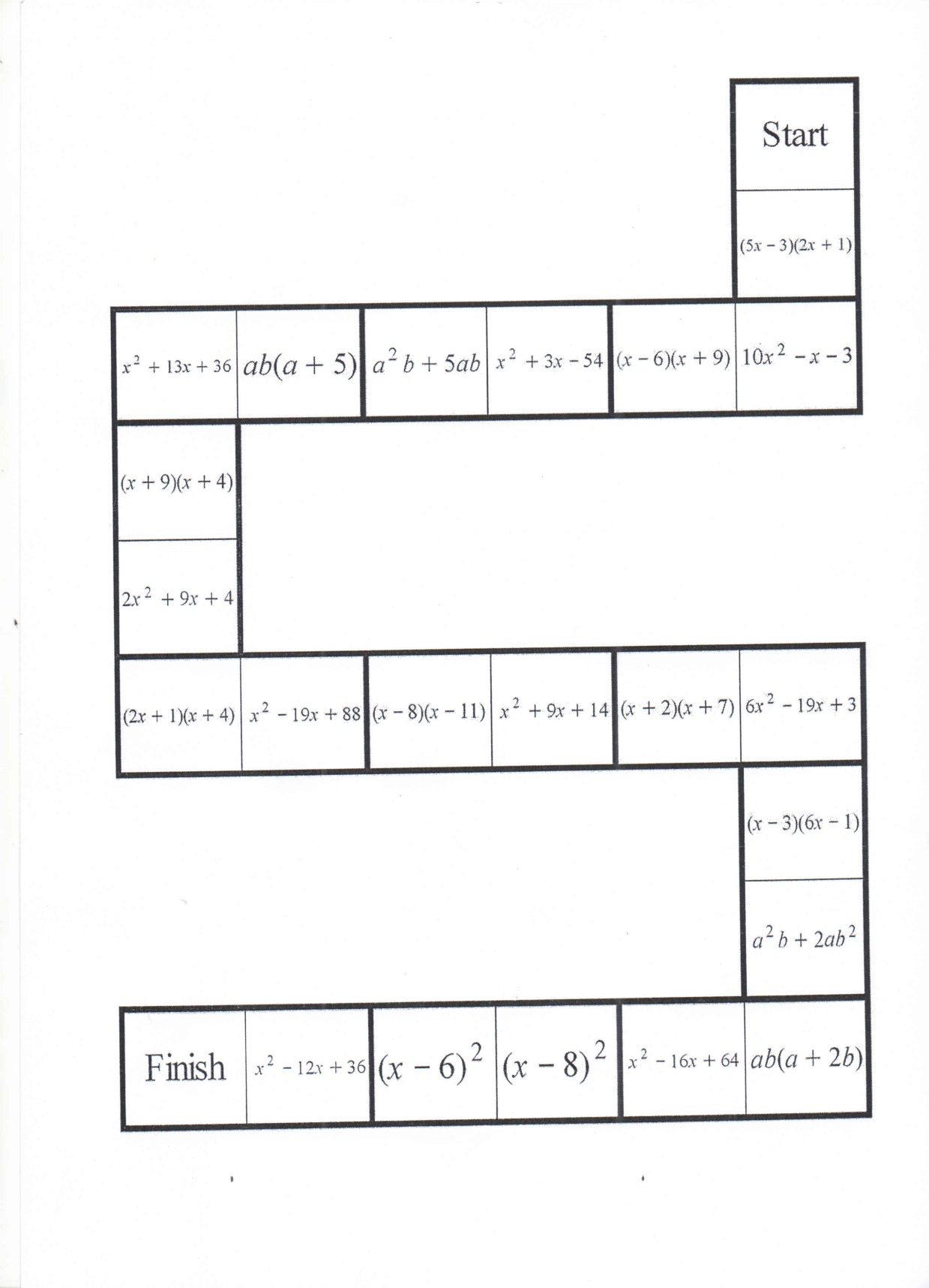 1. A  Difference of cubes2.  B  Difference of squares3. C  Sum of cubes4.  D  Square of difference5. D  Cube of difference6. E  Cube of sum7. F  Square of sum